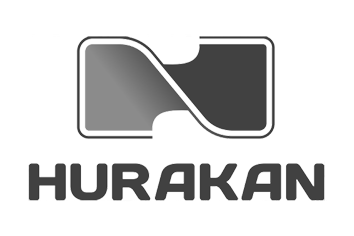 ПАСПОРТСОКОВЫЖИМАЛКА ШНЕКОВАЯМОДЕЛИ: HKN-CS600L, HKN-CS600H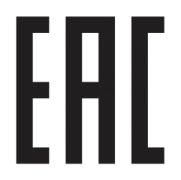 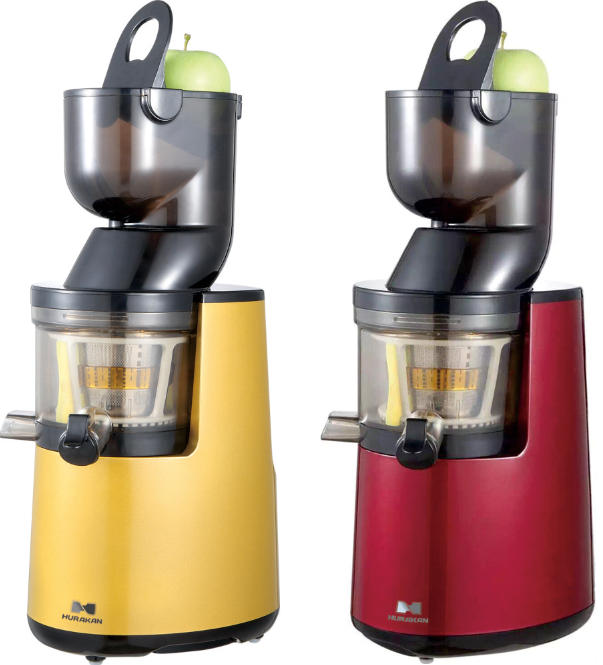 ВВЕДЕНИЕУВАЖАЕМЫЕ ГОСПОДА!Вы приобрели профессиональное оборудование. Прежде чем Вы приступите к работе с ним, обязательно ознакомьтесь с настоящим Паспортом и сохраняйте его в течение всего срока эксплуатации.Помните, что, выполняя все указания, изложенные в настоящем Паспорте, Вы тем самым продлите срок эксплуатации оборудования и избежите травмирования обслуживающего персонала.Мы надеемся, что наши рекомендации максимально облегчат Вам работу с оборудованием.НАЗНАЧЕНИЕДанное оборудование предназначено для использования на предприятиях общественного питания и применяется для приготовления свежевыжатых соков.ОПИСАНИЕ ОСНОВНЫХ УЗЛОВ И КОМПОНЕНТОВ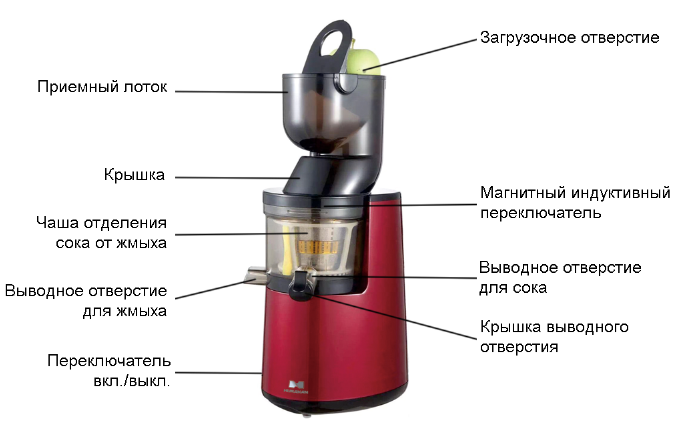 ВНИМАНИЕ!Перед использованием соковыжималки убедитесь в том, что она установлена на ровной горизонтальной поверхности.Запрещено помещать пальцы и посторонние предметы в загрузочное отверстие приемного лотка.Цикл непрерывной работы не должен превышать 10 минут. После 10 минут работы устройство должно постоять в выключенном состоянии в течение 1 минуты. МЕРЫ БЕЗОПАСНОСТИОтключите устройство от сети питания, если оно не используется.Крышку устройства можно снимать только после полной остановки шнека.Перед очисткой убедитесь, что устройство отсоединено от сети питания. Чашу и приемный лоток можно мыть отдельно.Запрещено помещать моторный отсек в воду или мыть его в посудомоечной машине.Во избежание наступления несчастных случаев используйте устройство, когда рядом нет детей. Запрещено использовать устройство, если поврежден провод питания, или устройство падало или повреждено.Запрещено помещать внутрь устройства или подталкивать продукты металлическими предметами, такими как ножи, вилки, ложки и т.п.  ПОРЯДОК СБОРКИУстановите чашу на моторный отсек.Наденьте щетку на сито и проверните таким образом, чтобы она встала в пазы. Далее поместите сито в чашу.Вставьте шнек в сито и, прилагая небольшие усилия, слегка нажмите, чтобы он хорошо закрепился внутри и не мешал закрытию крышки.Установите сверху крышку загрузочного лотка и поверните ее по часовой стрелке.РЕКОМЕНДАЦИИ ПО ИСПОЛЬЗОВАНИЮНе забывайте удалять косточки из фруктов (персиков, абрикосов и т.п.). Попадание косточек внутрь устройства может вывести его из строя.Перед загрузкой в устройство, продукты с высоким содержанием сырой клетчатки, например, сельдерей, следует нарезать на фрагменты по 3-4см.Сок лучше всего употреблять сразу после отжима.Желательно не использовать устройство в холостом режиме (без продуктов).ОЧИСТКА И ОБСЛУЖИВАНИЕПеред очисткой оборудования убедитесь, что переключатель питания переведен в положение «Выключено», а само устройство отсоединено от сети питания.Корпус и крышку изделия следуют протирать с помощью мягкой салфетки или тряпки.Не производите очистку внутренних частей до тех пор, пока шнек полностью не отсоединен.Очистку вала моторного отсека следует производить с помощью сухого куска ткани.Если необходимо, используйте чистую тряпку с небольшим количеством моющего средства со средним уровнем PH. Никогда не помещайте моторный отсек в воду.Загрузочный лоток, шнек фильтр и чашу следует мыть каждый раз после использования. Запрещено использовать абразивы и грубые щетки для очистки. Убедитесь, что устройство хорошо очищено перед тем, как убрать его на хранение.Если устройство долгое время не используется, его необходимо отсоединить от сети питания и исключить попадание на него пыли, влаги и насекомых.УСТРАНЕНИЕ НЕПОЛАДОКЕсли устройство не включается, проверьте следующее:провод питания хорошо подсоединен к сети питания, и переключатель питания находится в положении «Включено»;устройство правильно собрано;нет обрыва сети питания.Если ничего из приведенного сверху не выявлено, не пытайтесь самостоятельно починить устройство, обратитесь в авторизованный сервисный центр.Если не открывается крышка устройства, проверьте:возможно скопилось слишком много жмыха в чаше, загрузочном лотке и вокруг шнека; нажмите кнопку включения и дайте жмыху выйти из выводного отверстия;если что-то твердое застряло внутри (фруктовая косточка или кусочек твердого фрукта), нажмите кнопку «реверса» для обратной подачи;не открывайте крышку с силой!Если устройство перестало работать во время отжима:нажмите кнопку «реверса» на 3-5 секунд, повторите эти действия 2-3 раза;далее нажмите кнопку «включения»;если это не помогло, обратитесь в сервисный центр.  Если происходит вытекание сока из верхней части устройства:убедитесь, что силиконовая крышка выводного отверстия хорошо и надежно установлена;если вытекание продолжается, убедитесь, что не слишком много продуктов загружается одновременно; не торопитесь, загружайте продукты постепенно. ТЕХНИЧЕСКИЕ ХАРАКТЕРИСТИКИ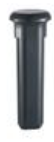 - Толкатель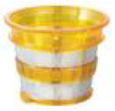 - Сито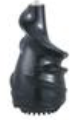 - Шнек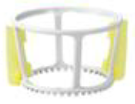 - ЩеткаМодельНапряжение, ВМощность, ВтГабариты, ммHKN-CS600L220200460x170x290HKN-CS600H220300460x170x290